ΔΗΜΟΣ ΗΡΑΚΛΕΙΟΥ ΑΤΤΙΚΗΣ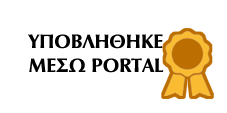 ΑΡ.ΠΡΩΤ ΗΜ.ΠΑΡΑΛΑΒΗΣ                                                                                         Προς τον  Δήμο  Ηρακλείου ΑττικήςΑΙΤΗΣΗΕΠΩΝΥΜΟ: ΟΝΟΜΑ: ΟΝΟΜΑ ΠΑΤΕΡΑ: ΟΝΟΜΑ ΜΗΤΕΡΑΣ: ΑΡΙΘΜ.ΤΑΥΤΟΤΗΤΑΣ: ΤΟΠΟΣ.ΕΚΔΟΣΗΣ: Α.Φ.Μ.: Α.M.Κ.A.: Δ/ΝΣΗ ΚΑΤΟΙΚΙΑΣ:ΔΗΜΟΣ: ΟΔΟΣ:  ΑΡΙΘ.: Τ.Κ.: ΤΗΛΕΦΩΝΑ ΕΠΙΚΟΙΝΩΝΙΑΣ: ΘΕΜΑ: ΗΡΑΚΛΕΙΟ ΑΤΤΙΚΗΣ ΣΥΝΗΜΜΕΝΑ ΥΠΟΒΑΛΛΟΝΤΑΙ:1 2 3 4 5 Παρακαλώ Ο Δήμος Ηρακλείου ενημερώνει ότι , σύμφωνα με το άρθρο 6.1 στοιχείο ε΄ του Κανονισμού (ΕΕ) 2016/679 («Γενικός Κανονισμός για την Προστασία Δεδομένων -ΓΚΠΔ»), η επεξεργασία των προσωπικών δεδομένων του υποκειμένου αυτών είναι απαραίτητη για την εκπλήρωση καθήκοντος που εκτελείται προς το δημόσιο συμφέρον ή κατά την άσκηση δημόσιας εξουσίας που έχει ανατεθεί στον υπεύθυνο επεξεργασίας, ήτοι στο Δήμο Ηρακλείου και εν προκειμένω για την χορήγηση χρηματικών βοηθημάτων σε δημότες με σοβαρά κοινωνικοοικονομικά προβλήματα σύμφωνα με τις διατάξεις του άρθρου 202 παρ.2 του Ν.3463/2006 (ΦΕΚ Α΄114/08/06/2006)Ο/Η Αιτ